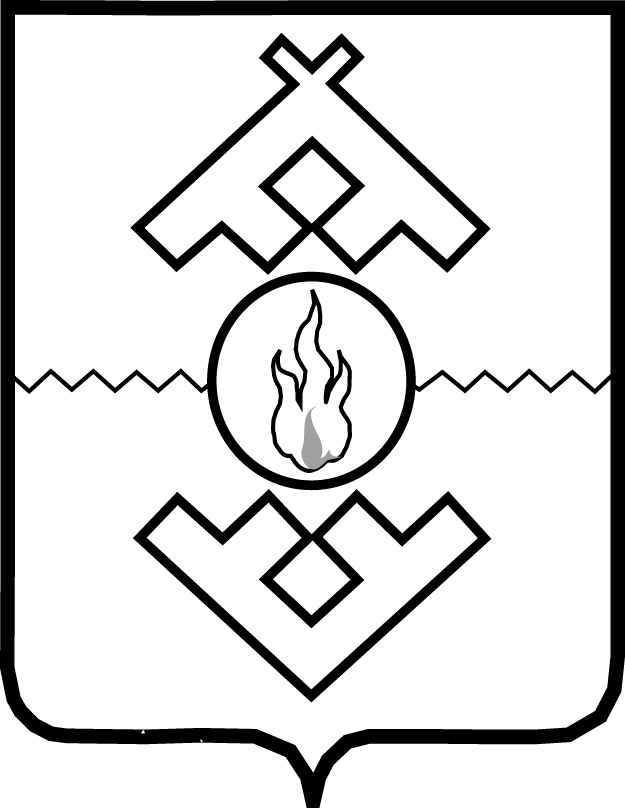 Департамент здравоохранения,труда и социальной защиты населенияНенецкого автономного округаприказот  __  декабря 2019 г. № __г. Нарьян-МарО внесении изменений в отдельные приказы Департамента здравоохранения,труда и социальной защиты населенияНенецкого автономного округаВ соответствии с Федеральным законом от 27.07.2010 № 210-ФЗ «Об организации предоставления государственных и муниципальных услуг», постановлением Администрации Ненецкого автономного округа от 30.09.2011 № 216-п «О разработке и утверждении административных регламентов исполнения государственных функций и административных регламентов предоставления государственных услуг» ПРИКАЗЫВАЮ:1. Внести изменения в отдельные приказы Департамента здравоохранения, труда и социальной защиты населения Ненецкого автономного округа согласно Приложению.2. Настоящий приказ вступает в силу через 10 дней после                              его официального опубликования.Руководитель Департамента здравоохранения, труда и социальной защиты населенияНенецкого автономного округа        	 	                           С.А. Свиридов1. В Административном регламенте предоставления государственной услуги «Выдача разрешений на занятие народной медициной в Ненецком автономном округе», утвержденном приказом Департамента здравоохранения, труда и социальной защиты населения Ненецкого автономного округа от 26.05.2015 № 15 (с изменениями, внесенными приказом Департамента здравоохранения, труда и социальной защиты населения Ненецкого автономного округа от 08.10.2015 № 76):1) пункт 14 изложить в следующей редакции:«14. Запрещается требовать от заявителя:1) представления документов и информации или осуществления действий, представление или осуществление которых не предусмотрено нормативными правовыми актами, регулирующими отношения, возникающие в связи с предоставлением государственной услуги;2) представления документов и информации, которые находятся                         в распоряжении органов, предоставляющих государственную услугу, иных государственных органов, органов местного самоуправления и организаций, в соответствии с нормативными правовыми актами Российской Федерации, нормативными правовыми актами субъектов Российской Федерации                        и муниципальными правовыми актами;3) совершения иных действий, кроме прохождения идентификации                  и аутентификации в соответствии с нормативными правовыми актами Российской Федерации, указания цели приема, а также предоставления сведений, необходимых для расчета длительности временного интервала, который необходимо забронировать для приема;4) совершения иных действий, кроме прохождения идентификации                 и аутентификации в соответствии с нормативными правовыми актами Российской Федерации, указания цели приема, а также предоставления сведений, необходимых для расчета длительности временного интервала, который необходимо забронировать для приема;5) представления документов и информации, отсутствие и (или) недостоверность которых не указывались при первоначальном отказе                      в приеме документов, необходимых для предоставления государственной услуги, либо в предоставлении государственной услуги, за исключением следующих случаев:а) изменение требований нормативных правовых актов, касающихся предоставления государственной услуги, после первоначальной подачи заявления о предоставлении государственной услуги;б) наличие ошибок в заявлении о предоставлении государственной услуги и документах, поданных заявителем после первоначального отказа                в приеме документов, необходимых для предоставления государственной услуги, либо в предоставлении государственной услуги и не включенных                  в представленный ранее комплект документов;в) истечение срока действия документов или изменение информации после первоначального отказа в приеме документов, необходимых                       для предоставления государственной услуги, либо в предоставлении государственной услуги;г) выявление документально подтвержденного факта (признаков) ошибочного или противоправного действия (бездействия),                                   при первоначальном отказе в приеме документов, необходимых                            для предоставления государственной услуги, либо в предоставлении государственной услуги, о чем в письменном виде за подписью руководителя Департамента, руководителя многофункционального центра                                    при первоначальном отказе в приеме документов, необходимых                            для предоставления государственной услуги, уведомляется заявитель,                      а также приносятся извинения за доставленные неудобства.»;2) в наименовании раздела V после слов «государственных служащих» дополнить словами «, решений и действий (бездействия) многофункционального центра, сотрудников многофункционального центра».3) пункт 85 изложить в следующей редакции:«85. Предметом досудебного (внесудебного) обжалования являются решение, действие (бездействие) Департамента, должностных лиц                          и государственных гражданских служащих Департамента, многофункционального центра, сотрудников многофункционального центра ответственных за предоставление государственной услуги, в том числе:1) нарушение срока регистрации заявления заявителя о предоставлении государственной услуги;2) нарушение срока предоставления государственной услуги;3) требование у заявителя документов или информации либо осуществления действий, представление или осуществление которых                      не предусмотрено нормативными правовыми актами Российской Федерации, нормативными правовыми актами Ненецкого автономного округа                            (в том числе настоящим Административным регламентом)                                    для предоставления государственной услуги;4) отказ в приеме у заявителя документов, предоставление которых предусмотрено нормативными правовыми актами Российской Федерации, нормативными правовыми актами Ненецкого автономного округа                            (в том числе настоящим Административным регламентом)                                    для предоставления государственной услуги;5) отказ в предоставлении услуги, если основания отказа                                не предусмотрены федеральными законами и принятыми в соответствии                     с ними иными нормативными правовыми актами Российской Федерации, нормативными правовыми актами Ненецкого автономного округа                            (в том числе настоящим Административным регламентом);6) затребование с заявителя при предоставлении государственной услуги платы, не предусмотренной нормативными правовыми актами Российской Федерации, нормативными правовыми актами Ненецкого автономного округа (в том числе настоящим Административным регламентом);7) отказ должностных лиц и государственных гражданских служащих Департамента, МФЦ в исправлении допущенных опечаток и ошибок                         в выданных в результате предоставления государственной услуги документах либо нарушение установленного срока таких исправлений;8) нарушение срока или порядка выдачи документов по результатам предоставления государственной услуги;9) приостановление предоставления государственной услуги, если основания приостановления не предусмотрены федеральными законами                   и принятыми в соответствии с ними иными нормативными правовыми актами Российской Федерации, законами и иными нормативными правовыми актами Ненецкого автономного округа;10) требование у заявителя при предоставлении государственной услуги документов или информации, отсутствие и (или) недостоверность которых не указывались при первоначальном отказе в приеме документов, необходимых для предоставления государственной услуги, либо                              в предоставлении государственной услуги.»;4) пункт 67 дополнить абзацем пятым следующего содержания:«Жалоба на действие (бездействие) при предоставлении государственной услуги МФЦ направляется в адрес его учредителя                          (в Аппарат Администрации Ненецкого автономного округа), на сотрудника МФЦ - руководителю МФЦ.»;5) пункт 90 изложить в следующей редакции:«90. Жалоба должна содержать:1) наименование МФЦ, сотрудников МФЦ, должностных лиц                          и государственных гражданских служащих Департамента осуществляющих предоставление государственной услуги, а также фамилию, имя, отчество (последнее - при наличии) сотрудника, решения, действия (бездействие) которого обжалуются;2) фамилию, имя, отчество (последнее - при наличии), сведения о месте жительства заявителя - физического лица либо наименование, сведения                  о месте нахождения заявителя - юридического лица, а также номер (номера) контактного телефона, адрес (адреса) электронной почты (при наличии)                   и почтовый адрес, по которым должен быть направлен ответ заявителю;3) сведения об обжалуемых решениях, действиях (бездействии) должностных лиц и государственных гражданских служащих Департамента МФЦ, сотрудников МФЦ;4) доводы, на основании которых заявитель не согласен с решением, действием (бездействием) должностных лиц и государственных гражданских служащих Департамента, МФЦ, сотрудников МФЦ.Заявителем могут быть представлены документы (при наличии), подтверждающие доводы заявителя, либо их копии.».6) пункт 105 дополнить абзацем следующего содержания:«В случае признания жалобы подлежащей удовлетворению в ответе заявителю дается информация о действиях, осуществляемых органом, предоставляющим государственную услугу, многофункциональным центром либо организацией, предусмотренной частью 1.1 статьи 16 Федерального закона от 27 июля 2010 года № 210-ФЗ «Об организации предоставления государственных и муниципальных услуг», в целях незамедлительного устранения выявленных нарушений при оказании государственной услуги,                   а также приносятся извинения за доставленные неудобства и указывается информация о дальнейших действиях, которые необходимо совершить заявителю в целях получения государственной услуги.».7) в пункте 109:в подпункте 1 после слов «наименование Департамента» дополнить словами «МФЦ, сотрудников МФЦ,»;в подпункте 3 после слов «гражданских служащих;» дополнить словами «МФЦ, сотрудников МФЦ;».2. В Административном регламенте предоставления государственной услуги «Предоставление информации по обеспечению отдельных категорий граждан, имеющих право на льготное лекарственное обеспечение за счет бюджета Ненецкого автономного округа», утвержденном приказом Управления здравоохранения Ненецкого автономного округа от 17.07.2013 № 51 (с изменениями, внесенными приказом Департамента здравоохранения, труда и социальной защиты населения Ненецкого автономного округа                     от 22.06.2016 № 63):1) пункт 16 изложить в следующей редакции:«16. Запрещается требовать от заявителя:1) представления документов и информации или осуществления действий, представление или осуществление которых не предусмотрено нормативными правовыми актами, регулирующими отношения, возникающие в связи с предоставлением государственной услуги;2) представления документов и информации, которые находятся                         в распоряжении органов, предоставляющих государственную услугу, иных государственных органов, органов местного самоуправления и организаций, в соответствии с нормативными правовыми актами Российской Федерации, нормативными правовыми актами субъектов Российской Федерации                        и муниципальными правовыми актами;3) совершения иных действий, кроме прохождения идентификации                  и аутентификации в соответствии с нормативными правовыми актами Российской Федерации, указания цели приема, а также предоставления сведений, необходимых для расчета длительности временного интервала, который необходимо забронировать для приема;4) совершения иных действий, кроме прохождения идентификации                 и аутентификации в соответствии с нормативными правовыми актами Российской Федерации, указания цели приема, а также предоставления сведений, необходимых для расчета длительности временного интервала, который необходимо забронировать для приема;5) представления документов и информации, отсутствие и (или) недостоверность которых не указывались при первоначальном отказе                      в приеме документов, необходимых для предоставления государственной услуги, либо в предоставлении государственной услуги, за исключением следующих случаев:а) изменение требований нормативных правовых актов, касающихся предоставления государственной услуги, после первоначальной подачи заявления о предоставлении государственной услуги;б) наличие ошибок в заявлении о предоставлении государственной услуги и документах, поданных заявителем после первоначального отказа                в приеме документов, необходимых для предоставления государственной услуги, либо в предоставлении государственной услуги и не включенных                  в представленный ранее комплект документов;в) истечение срока действия документов или изменение информации после первоначального отказа в приеме документов, необходимых                       для предоставления государственной услуги, либо в предоставлении государственной услуги;г) выявление документально подтвержденного факта (признаков) ошибочного или противоправного действия (бездействия),                                   при первоначальном отказе в приеме документов, необходимых                            для предоставления государственной услуги, либо в предоставлении государственной услуги, о чем в письменном виде за подписью руководителя Департамента, руководителя многофункционального центра                                    при первоначальном отказе в приеме документов, необходимых                            для предоставления государственной услуги, уведомляется заявитель,                      а также приносятся извинения за доставленные неудобства.»;2) в наименовании раздела 5 после слов «государственных служащих» дополнить словами «, решений и действий (бездействия) многофункционального центра, сотрудников многофункционального центра».3) пункт 56 изложить в следующей редакции:«56. Предметом досудебного (внесудебного) обжалования являются решение, действие (бездействие) Департамента, должностных лиц                          и государственных гражданских служащих Департамента, многофункционального центра, сотрудников многофункционального центра ответственных за предоставление государственной услуги, в том числе:1) нарушение срока регистрации заявления заявителя о предоставлении государственной услуги;2) нарушение срока предоставления государственной услуги;3) требование у заявителя документов или информации либо осуществления действий, представление или осуществление которых                      не предусмотрено нормативными правовыми актами Российской Федерации, нормативными правовыми актами Ненецкого автономного округа                            (в том числе настоящим Административным регламентом)                                    для предоставления государственной услуги;4) отказ в приеме у заявителя документов, предоставление которых предусмотрено нормативными правовыми актами Российской Федерации, нормативными правовыми актами Ненецкого автономного округа                            (в том числе настоящим Административным регламентом)                                    для предоставления государственной услуги;5) отказ в предоставлении услуги, если основания отказа                                не предусмотрены федеральными законами и принятыми в соответствии                     с ними иными нормативными правовыми актами Российской Федерации, нормативными правовыми актами Ненецкого автономного округа                            (в том числе настоящим Административным регламентом);6) затребование с заявителя при предоставлении государственной услуги платы, не предусмотренной нормативными правовыми актами Российской Федерации, нормативными правовыми актами Ненецкого автономного округа (в том числе настоящим Административным регламентом);7) отказ должностных лиц и государственных гражданских служащих Департамента, МФЦ в исправлении допущенных опечаток и ошибок                         в выданных в результате предоставления государственной услуги документах либо нарушение установленного срока таких исправлений;8) нарушение срока или порядка выдачи документов по результатам предоставления государственной услуги;9) приостановление предоставления государственной услуги, если основания приостановления не предусмотрены федеральными законами                   и принятыми в соответствии с ними иными нормативными правовыми актами Российской Федерации, законами и иными нормативными правовыми актами Ненецкого автономного округа;10) требование у заявителя при предоставлении государственной услуги документов или информации, отсутствие и (или) недостоверность которых не указывались при первоначальном отказе в приеме документов, необходимых для предоставления государственной услуги, либо                              в предоставлении государственной услуги.»;4) пункт 57 дополнить абзацем пятым следующего содержания:«Жалоба на действие (бездействие) при предоставлении государственной услуги МФЦ направляется в адрес его учредителя                          (в Аппарат Администрации Ненецкого автономного округа), на сотрудника МФЦ - руководителю МФЦ.»;5) пункт 61 изложить в следующей редакции:«61. Жалоба должна содержать:1) наименование МФЦ, сотрудников МФЦ, должностных лиц                          и государственных гражданских служащих Департамента осуществляющих предоставление государственной услуги, а также фамилию, имя, отчество (последнее - при наличии) сотрудника, решения, действия (бездействие) которого обжалуются;2) фамилию, имя, отчество (последнее - при наличии), сведения о месте жительства заявителя - физического лица либо наименование, сведения                  о месте нахождения заявителя - юридического лица, а также номер (номера) контактного телефона, адрес (адреса) электронной почты (при наличии)                   и почтовый адрес, по которым должен быть направлен ответ заявителю;3) сведения об обжалуемых решениях, действиях (бездействии) должностных лиц и государственных гражданских служащих Департамента МФЦ, сотрудников МФЦ;4) доводы, на основании которых заявитель не согласен с решением, действием (бездействием) должностных лиц и государственных гражданских служащих Департамента, МФЦ, сотрудников МФЦ.Заявителем могут быть представлены документы (при наличии), подтверждающие доводы заявителя, либо их копии.»;6) пункт 66 изложить следующим образом::«66. В ответе по результатам рассмотрения жалобы указываются:1) фамилия, имя, отчество (при наличии) для заявителя - физического лица или наименование заявителя - юридического лица, почтовый адрес                   или адрес электронной почты заявителя;2) сведения об обжалуемом решении, действии (бездействии) органа, предоставляющего государственные услуги, его должностных                                лиц и государственных гражданских служащих, МФЦ, работника МФЦ;3) наименование государственной услуги, нарушение порядка предоставления которой обжалуется;4) основания для принятия решения по жалобе;5) принятое по жалобе решение;6) сведения о порядке обжалования принятого по жалобе решения;7) должность, фамилия, имя, отчество должностного лица, принявшего решение по жалобе.В случае признания жалобы подлежащей удовлетворению в ответе                по результатам рассмотрения жалобы дается информация о действиях, осуществляемых органом, предоставляющим государственную услугу либо МФЦ в целях незамедлительного устранения выявленных нарушений                     при оказании государственной услуги, сроках устранения выявленных нарушений, сроке предоставления государственной услуги, а также приносятся извинения за доставленные неудобства и указывается информация о дальнейших действиях, которые необходимо совершить заявителю в целях получения государственной услуги.В случае признания жалобы не подлежащей удовлетворению в ответе даются аргументированные разъяснения о причинах принятого решения.».3. В Административном регламенте предоставления государственной услуги «Предоставление социальной помощи при заболеваниях, требующих специальных методов диагностики, лечения, использования сложных медицинских технологий и медицинской реабилитации», утвержденном приказом Управления здравоохранения Ненецкого автономного округа                   от 17.07.2013 № 53 (с изменениями, внесенными приказом Департамента здравоохранения, труда и социальной защиты населения Ненецкого автономного округа от 26.09.2019 № 49):1) пункт 6 изложить в следующей редакции:«16. Государственную услугу предоставляет орган исполнительной власти Ненецкого автономного округа - Департамент.Запрещается требовать от заявителя:1) представления документов и информации или осуществления действий, представление или осуществление которых не предусмотрено нормативными правовыми актами, регулирующими отношения, возникающие в связи с предоставлением государственной услуги;2) представления документов и информации, которые находятся                         в распоряжении органов, предоставляющих государственную услугу, иных государственных органов, органов местного самоуправления и организаций, в соответствии с нормативными правовыми актами Российской Федерации, нормативными правовыми актами субъектов Российской Федерации                        и муниципальными правовыми актами;3) совершения иных действий, кроме прохождения идентификации                  и аутентификации в соответствии с нормативными правовыми актами Российской Федерации, указания цели приема, а также предоставления сведений, необходимых для расчета длительности временного интервала, который необходимо забронировать для приема;4) совершения иных действий, кроме прохождения идентификации                 и аутентификации в соответствии с нормативными правовыми актами Российской Федерации, указания цели приема, а также предоставления сведений, необходимых для расчета длительности временного интервала, который необходимо забронировать для приема;5) представления документов и информации, отсутствие и (или) недостоверность которых не указывались при первоначальном отказе                      в приеме документов, необходимых для предоставления государственной услуги, либо в предоставлении государственной услуги, за исключением следующих случаев:а) изменение требований нормативных правовых актов, касающихся предоставления государственной услуги, после первоначальной подачи заявления о предоставлении государственной услуги;б) наличие ошибок в заявлении о предоставлении государственной услуги и документах, поданных заявителем после первоначального отказа                в приеме документов, необходимых для предоставления государственной услуги, либо в предоставлении государственной услуги и не включенных                  в представленный ранее комплект документов;в) истечение срока действия документов или изменение информации после первоначального отказа в приеме документов, необходимых                       для предоставления государственной услуги, либо в предоставлении государственной услуги;г) выявление документально подтвержденного факта (признаков) ошибочного или противоправного действия (бездействия),                                   при первоначальном отказе в приеме документов, необходимых                            для предоставления государственной услуги, либо в предоставлении государственной услуги, о чем в письменном виде за подписью руководителя Департамента, руководителя многофункционального центра                                    при первоначальном отказе в приеме документов, необходимых                            для предоставления государственной услуги, уведомляется заявитель,                      а также приносятся извинения за доставленные неудобства.»;2) пункт 57 изложить в следующей редакции:«57. Предметом досудебного (внесудебного) обжалования являются решение, действие (бездействие) Департамента, должностных лиц                          и государственных гражданских служащих Департамента, ответственных                 за предоставление государственной услуги, в том числе:1) нарушение срока регистрации заявления заявителя о предоставлении государственной услуги;2) нарушение срока предоставления государственной услуги;3) требование у заявителя документов или информации либо осуществления действий, представление или осуществление которых                      не предусмотрено нормативными правовыми актами Российской Федерации, нормативными правовыми актами Ненецкого автономного округа                            (в том числе настоящим Административным регламентом)                                    для предоставления государственной услуги;4) отказ в приеме у заявителя документов, предоставление которых предусмотрено нормативными правовыми актами Российской Федерации, нормативными правовыми актами Ненецкого автономного округа                            (в том числе настоящим Административным регламентом)                                    для предоставления государственной услуги;5) отказ в предоставлении услуги, если основания отказа                                не предусмотрены федеральными законами и принятыми в соответствии                     с ними иными нормативными правовыми актами Российской Федерации, нормативными правовыми актами Ненецкого автономного округа                            (в том числе настоящим Административным регламентом);6) затребование с заявителя при предоставлении государственной услуги платы, не предусмотренной нормативными правовыми актами Российской Федерации, нормативными правовыми актами Ненецкого автономного округа (в том числе настоящим Административным регламентом);7) отказ должностных лиц и государственных гражданских служащих Департамента в исправлении допущенных опечаток и ошибок в выданных              в результате предоставления государственной услуги документах либо нарушение установленного срока таких исправлений;8) нарушение срока или порядка выдачи документов по результатам предоставления государственной услуги;9) приостановление предоставления государственной услуги, если основания приостановления не предусмотрены федеральными законами                   и принятыми в соответствии с ними иными нормативными правовыми актами Российской Федерации, законами и иными нормативными правовыми актами Ненецкого автономного округа;10) требование у заявителя при предоставлении государственной услуги документов или информации, отсутствие и (или) недостоверность которых не указывались при первоначальном отказе в приеме документов, необходимых для предоставления государственной услуги, либо                              в предоставлении государственной услуги.»;3) пункт 60 изложить в следующей редакции:«60. Жалоба должна содержать:1) наименование Департамента, должностных лиц и государственных гражданских служащих Департамента осуществляющих предоставление государственной услуги, а также фамилию, имя, отчество (последнее - при наличии) сотрудника, решения, действия (бездействие) которого обжалуются;2) фамилию, имя, отчество (последнее - при наличии), сведения о месте жительства заявителя - физического лица либо наименование, сведения                  о месте нахождения заявителя - юридического лица, а также номер (номера) контактного телефона, адрес (адреса) электронной почты (при наличии)                   и почтовый адрес, по которым должен быть направлен ответ заявителю;3) сведения об обжалуемых решениях, действиях (бездействии) должностных лиц и государственных гражданских служащих Департамента;4) доводы, на основании которых заявитель не согласен с решением, действием (бездействием) должностных лиц и государственных гражданских служащих Департамента.Заявителем могут быть представлены документы (при наличии), подтверждающие доводы заявителя, либо их копии.»;4) дополнить пунктом 69 следующего содержания:«69. В ответе по результатам рассмотрения жалобы указываются:1) фамилия, имя, отчество (при наличии) для заявителя - физического лица или наименование заявителя - юридического лица, почтовый адрес                   или адрес электронной почты заявителя;2) сведения об обжалуемом решении, действии (бездействии) органа, предоставляющего государственные услуги, его должностных                                лиц и государственных гражданских служащих, МФЦ, работника МФЦ;3) наименование государственной услуги, нарушение порядка предоставления которой обжалуется;4) основания для принятия решения по жалобе;5) принятое по жалобе решение;6) сведения о порядке обжалования принятого по жалобе решения;7) должность, фамилия, имя, отчество должностного лица, принявшего решение по жалобе.В случае признания жалобы подлежащей удовлетворению в ответе                по результатам рассмотрения жалобы дается информация о действиях, осуществляемых органом, предоставляющим государственную услугу либо МФЦ в целях незамедлительного устранения выявленных нарушений                     при оказании государственной услуги, сроках устранения выявленных нарушений, сроке предоставления государственной услуги, а также приносятся извинения за доставленные неудобства и указывается информация о дальнейших действиях, которые необходимо совершить заявителю в целях получения государственной услуги.В случае признания жалобы не подлежащей удовлетворению в ответе даются аргументированные разъяснения о причинах принятого решения.».4. В Административном регламенте предоставления государственной услуги «Предоставление льготного проживания в гостиницах», утвержденном приказом Департамента здравоохранения, труда и социальной защиты населения Ненецкого автономного округа от 22.08.2017 № 60:1) пункт 25 дополнить подпунктами 3, 4 следующего содержания:«3) совершения иных действий, кроме прохождения идентификации                  и аутентификации в соответствии с нормативными правовыми актами Российской Федерации, указания цели приема, а также предоставления сведений, необходимых для расчета длительности временного интервала, который необходимо забронировать для приема.4) представления документов и информации, отсутствие                                 и (или) недостоверность которых не указывались при первоначальном отказе                  в приеме документов, необходимых для предоставления государственной услуги, либо в предоставлении государственной услуги, за исключением следующих случаев:а) изменение требований нормативных правовых актов, касающихся предоставления государственной услуги, после первоначальной подачи заявления о предоставлении государственной услуги;б) наличие ошибок в заявлении о предоставлении государственной услуги и документах, поданных заявителем после первоначального отказа               в приеме документов, необходимых для предоставления государственной услуги, либо в предоставлении государственной услуги и не включенных              в представленный ранее комплект документов;в) истечение срока действия документов или изменение информации после первоначального отказа в приеме документов, необходимых                      для предоставления государственной услуги, либо в предоставлении государственной услуги;г) выявление документально подтвержденного факта (признаков) ошибочного или противоправного действия (бездействия) должностного лица органа, предоставляющего государственную услугу, государственного служащего, работника многофункционального центра, работника организации, предусмотренной частью 1.1 статьи 16 Федерального закона               от 27 июля 2010 года № 210-ФЗ «Об организации предоставления государственных и муниципальных услуг», при первоначальном отказе                   в приеме документов, необходимых для предоставления государственной услуги, либо в предоставлении государственной услуги, о чем в письменном виде за подписью руководителя органа, предоставляющего государственную услугу, руководителя многофункционального центра при первоначальном отказе в приеме документов, необходимых для предоставления государственной услуги, либо руководителя организации, предусмотренной частью 1.1 статьи 16 Федерального закона от 27 июля 2010 года № 210-ФЗ «Об организации предоставления государственных и муниципальных услуг», уведомляется заявитель, а также приносятся извинения за доставленные неудобства.»;2) в наименовании раздела V после слов «государственных служащих» дополнить словами «, решений и действий (бездействия) многофункционального центра, сотрудников многофункционального центра»;3) пункт 100 изложить в следующей редакции:«100. Предметом досудебного (внесудебного) обжалования являются решение, действие (бездействие) Учреждения, сотрудников Учреждения, многофункционального центра, сотрудников многофункционального центра ответственных за предоставление государственной услуги, в том числе:1) нарушение срока регистрации заявления заявителя о предоставлении государственной услуги;2) нарушение срока предоставления государственной услуги;3) требование у заявителя документов или информации либо осуществления действий, представление или осуществление которых                      не предусмотрено нормативными правовыми актами Российской Федерации, нормативными правовыми актами Ненецкого автономного округа                          (в том числе настоящим Административным регламентом)                                    для предоставления государственной услуги;4) отказ в приеме у заявителя документов, предоставление которых предусмотрено нормативными правовыми актами Российской Федерации, нормативными правовыми актами Ненецкого автономного округа                             (в том числе настоящим Административным регламентом)                                     для предоставления государственной услуги;5) отказ в предоставлении услуги, если основания отказа                                не предусмотрены федеральными законами и принятыми в соответствии                     с ними иными нормативными правовыми актами Российской Федерации, нормативными правовыми актами Ненецкого автономного округа                           (в том числе настоящим Административным регламентом);6) затребование с заявителя при предоставлении государственной услуги платы, не предусмотренной нормативными правовыми актами Российской Федерации, нормативными правовыми актами Ненецкого автономного округа (в том числе настоящим Административным регламентом);7) отказ сотрудников Учреждения, МФЦ в исправлении допущенных опечаток и ошибок в выданных в результате предоставления государственной услуги документах либо нарушение установленного срока таких исправлений;8) нарушение срока или порядка выдачи документов по результатам предоставления государственной услуги;9) приостановление предоставления государственной услуги, если основания приостановления не предусмотрены федеральными законами                   и принятыми в соответствии с ними иными нормативными правовыми актами Российской Федерации, законами и иными нормативными правовыми актами Ненецкого автономного округа;10) требование у заявителя при предоставлении государственной услуги документов или информации, отсутствие и (или) недостоверность которых не указывались при первоначальном отказе в приеме документов, необходимых для предоставления государственной услуги, либо                              в предоставлении государственной услуги.»;4) пункт 101 дополнить абзацем шестым следующего содержания:«Жалоба на действие (бездействие) при предоставлении государственной услуги МФЦ направляется в адрес его учредителя                          (в Аппарат Администрации Ненецкого автономного округа), на сотрудника МФЦ - руководителю МФЦ.»;5) пункт 107 изложить в следующей редакции:«107. Жалоба должна содержать:1) наименование Учреждения, структурного подразделения Учреждения, МФЦ, сотрудников МФЦ, осуществляющего предоставление государственной услуги, а также фамилию, имя, отчество                              (последнее - при наличии) сотрудника, решения, действия (бездействие) которого обжалуются;2) фамилию, имя, отчество (последнее - при наличии), сведения о месте жительства заявителя - физического лица либо наименование, сведения                  о месте нахождения заявителя - юридического лица, а также номер (номера) контактного телефона, адрес (адреса) электронной почты (при наличии)                   и почтовый адрес, по которым должен быть направлен ответ заявителю;3) сведения об обжалуемых решениях, действиях (бездействии) Учреждения, сотрудников Учреждения, МФЦ, сотрудников МФЦ;4) доводы, на основании которых заявитель не согласен с решением, действием (бездействием) Учреждения, сотрудника Учреждения, МФЦ, сотрудников МФЦ.Заявителем могут быть представлены документы (при наличии), подтверждающие доводы заявителя, либо их копии.»;6) пункт 115 дополнить абзацем следующего содержания:«В случае признания жалобы подлежащей удовлетворению в ответе заявителю дается информация о действиях, осуществляемых органом, предоставляющим государственную услугу, многофункциональным центром либо организацией, предусмотренной частью 1.1 статьи 16 Федерального закона от 27 июля 2010 года № 210-ФЗ «Об организации предоставления государственных и муниципальных услуг», в целях незамедлительного устранения выявленных нарушений при оказании государственной услуги,                   а также приносятся извинения за доставленные неудобства и указывается информация о дальнейших действиях, которые необходимо совершить заявителю в целях получения государственной услуги.»;7) в подпункте 2 пункта 123 после слов «действии (бездействии) Учреждения,» дополнить словом «МФЦ, сотрудников МФЦ,»;8) в пункте 126 после слов «Учреждения, его сотрудников,» дополнить словами «МФЦ, сотрудников МФЦ,».5. В Административном регламенте предоставления государственной услуги «Предоставление информации об очередности предоставления жилых помещений государственного жилищного фонда ненецкого автономного округа», утвержденном приказом Департамента здравоохранения, труда                  и социальной защиты населения Ненецкого автономного округа                               от 18.10.2017 № 64:1) пункт 28 изложить в следующей редакции:«28. Запрещается требовать от заявителя:1) представления документов и информации или осуществления действий, представление или осуществление которых не предусмотрено нормативными правовыми актами, регулирующими отношения, возникающие в связи с предоставлением государственной услуги;2) представления документов и информации, которые находятся                         в распоряжении органов, предоставляющих государственную услугу, иных государственных органов, органов местного самоуправления и организаций, в соответствии с нормативными правовыми актами Российской Федерации, нормативными правовыми актами субъектов Российской Федерации                        и муниципальными правовыми актами;3) совершения иных действий, кроме прохождения идентификации                  и аутентификации в соответствии с нормативными правовыми актами Российской Федерации, указания цели приема, а также предоставления сведений, необходимых для расчета длительности временного интервала, который необходимо забронировать для приема;4) совершения иных действий, кроме прохождения идентификации                 и аутентификации в соответствии с нормативными правовыми актами Российской Федерации, указания цели приема, а также предоставления сведений, необходимых для расчета длительности временного интервала, который необходимо забронировать для приема;5) представления документов и информации, отсутствие и (или) недостоверность которых не указывались при первоначальном отказе                      в приеме документов, необходимых для предоставления государственной услуги, либо в предоставлении государственной услуги, за исключением следующих случаев:а) изменение требований нормативных правовых актов, касающихся предоставления государственной услуги, после первоначальной подачи заявления о предоставлении государственной услуги;б) наличие ошибок в заявлении о предоставлении государственной услуги и документах, поданных заявителем после первоначального отказа                в приеме документов, необходимых для предоставления государственной услуги, либо в предоставлении государственной услуги и не включенных                  в представленный ранее комплект документов;в) истечение срока действия документов или изменение информации после первоначального отказа в приеме документов, необходимых                       для предоставления государственной услуги, либо в предоставлении государственной услуги;г) выявление документально подтвержденного факта (признаков) ошибочного или противоправного действия (бездействия),                                   при первоначальном отказе в приеме документов, необходимых                            для предоставления государственной услуги, либо в предоставлении государственной услуги, о чем в письменном виде за подписью руководителя Департамента, руководителя многофункционального центра                                    при первоначальном отказе в приеме документов, необходимых                            для предоставления государственной услуги, уведомляется заявитель,                      а также приносятся извинения за доставленные неудобства.»;2) в наименовании раздела V после слов «государственных служащих» дополнить словами «, решений и действий (бездействия) многофункционального центра, сотрудников многофункционального центра».3) пункт 94 изложить в следующей редакции:«94. Предметом досудебного (внесудебного) обжалования являются решение, действие (бездействие) Департамента, должностных лиц                          и государственных гражданских служащих Департамента, многофункционального центра, сотрудников многофункционального центра ответственных за предоставление государственной услуги, в том числе:1) нарушение срока регистрации заявления заявителя о предоставлении государственной услуги;2) нарушение срока предоставления государственной услуги;3) требование у заявителя документов или информации либо осуществления действий, представление или осуществление которых                      не предусмотрено нормативными правовыми актами Российской Федерации, нормативными правовыми актами Ненецкого автономного округа                            (в том числе настоящим Административным регламентом)                                    для предоставления государственной услуги;4) отказ в приеме у заявителя документов, предоставление которых предусмотрено нормативными правовыми актами Российской Федерации, нормативными правовыми актами Ненецкого автономного округа                            (в том числе настоящим Административным регламентом)                                    для предоставления государственной услуги;5) отказ в предоставлении услуги, если основания отказа                                не предусмотрены федеральными законами и принятыми в соответствии                     с ними иными нормативными правовыми актами Российской Федерации, нормативными правовыми актами Ненецкого автономного округа                            (в том числе настоящим Административным регламентом);6) затребование с заявителя при предоставлении государственной услуги платы, не предусмотренной нормативными правовыми актами Российской Федерации, нормативными правовыми актами Ненецкого автономного округа (в том числе настоящим Административным регламентом);7) отказ должностных лиц и государственных гражданских служащих Департамента, МФЦ в исправлении допущенных опечаток и ошибок                         в выданных в результате предоставления государственной услуги документах либо нарушение установленного срока таких исправлений;8) нарушение срока или порядка выдачи документов по результатам предоставления государственной услуги;9) приостановление предоставления государственной услуги, если основания приостановления не предусмотрены федеральными законами                   и принятыми в соответствии с ними иными нормативными правовыми актами Российской Федерации, законами и иными нормативными правовыми актами Ненецкого автономного округа;10) требование у заявителя при предоставлении государственной услуги документов или информации, отсутствие и (или) недостоверность которых не указывались при первоначальном отказе в приеме документов, необходимых для предоставления государственной услуги, либо                              в предоставлении государственной услуги.»;4) пункт 95 дополнить абзацем пятым следующего содержания:«Жалоба на действие (бездействие) при предоставлении государственной услуги МФЦ направляется в адрес его учредителя                          (в Аппарат Администрации Ненецкого автономного округа), на сотрудника МФЦ - руководителю МФЦ.»;5) пункт 101 изложить в следующей редакции:«101. Жалоба должна содержать:1) наименование МФЦ, сотрудников МФЦ, должностных лиц                          и государственных гражданских служащих Департамента осуществляющих предоставление государственной услуги, а также фамилию, имя, отчество (последнее - при наличии) сотрудника, решения, действия (бездействие) которого обжалуются;2) фамилию, имя, отчество (последнее - при наличии), сведения о месте жительства заявителя - физического лица либо наименование, сведения                  о месте нахождения заявителя - юридического лица, а также номер (номера) контактного телефона, адрес (адреса) электронной почты (при наличии)                   и почтовый адрес, по которым должен быть направлен ответ заявителю;3) сведения об обжалуемых решениях, действиях (бездействии) должностных лиц и государственных гражданских служащих Департамента МФЦ, сотрудников МФЦ;4) доводы, на основании которых заявитель не согласен с решением, действием (бездействием) должностных лиц и государственных гражданских служащих Департамента, МФЦ, сотрудников МФЦ.Заявителем могут быть представлены документы (при наличии), подтверждающие доводы заявителя, либо их копии.»;6) пункт 117 изложить следующим образом:«117. В ответе по результатам рассмотрения жалобы указываются:1) фамилия, имя, отчество (при наличии) для заявителя - физического лица или наименование заявителя - юридического лица, почтовый адрес                   или адрес электронной почты заявителя;2) сведения об обжалуемом решении, действии (бездействии) органа, предоставляющего государственные услуги, его должностных                                лиц и государственных гражданских служащих, МФЦ, работника МФЦ;3) наименование государственной услуги, нарушение порядка предоставления которой обжалуется;4) основания для принятия решения по жалобе;5) принятое по жалобе решение;6) сведения о порядке обжалования принятого по жалобе решения;7) должность, фамилия, имя, отчество должностного лица, принявшего решение по жалобе.В случае признания жалобы подлежащей удовлетворению в ответе                по результатам рассмотрения жалобы дается информация о действиях, осуществляемых органом, предоставляющим государственную услугу либо МФЦ в целях незамедлительного устранения выявленных нарушений                     при оказании государственной услуги, сроках устранения выявленных нарушений, сроке предоставления государственной услуги, а также приносятся извинения за доставленные неудобства и указывается информация о дальнейших действиях, которые необходимо совершить заявителю в целях получения государственной услуги.В случае признания жалобы не подлежащей удовлетворению в ответе даются аргументированные разъяснения о причинах принятого решения.».6. В Административном регламенте предоставления государственной услуги «Осуществление государственной экспертизы условий труда», утвержденном приказом Департамента здравоохранения, труда и социальной защиты населения Ненецкого автономного округа от 22.01.2016                                № 6 (с изменениями, внесенными приказом Департамента здравоохранения, труда и социальной защиты населения Ненецкого автономного округа                       от 30.09.2016 № 101):1) пункт 16 изложить в следующей редакции:«16. Запрещается требовать от заявителя:1) представления документов и информации или осуществления действий, представление или осуществление которых не предусмотрено нормативными правовыми актами, регулирующими отношения, возникающие в связи с предоставлением государственной услуги;2) представления документов и информации, которые находятся                         в распоряжении органов, предоставляющих государственную услугу, иных государственных органов, органов местного самоуправления и организаций, в соответствии с нормативными правовыми актами Российской Федерации, нормативными правовыми актами субъектов Российской Федерации                        и муниципальными правовыми актами;3) совершения иных действий, кроме прохождения идентификации                  и аутентификации в соответствии с нормативными правовыми актами Российской Федерации, указания цели приема, а также предоставления сведений, необходимых для расчета длительности временного интервала, который необходимо забронировать для приема;4) совершения иных действий, кроме прохождения идентификации                 и аутентификации в соответствии с нормативными правовыми актами Российской Федерации, указания цели приема, а также предоставления сведений, необходимых для расчета длительности временного интервала, который необходимо забронировать для приема;5) представления документов и информации, отсутствие и (или) недостоверность которых не указывались при первоначальном отказе                      в приеме документов, необходимых для предоставления государственной услуги, либо в предоставлении государственной услуги, за исключением следующих случаев:а) изменение требований нормативных правовых актов, касающихся предоставления государственной услуги, после первоначальной подачи заявления о предоставлении государственной услуги;б) наличие ошибок в заявлении о предоставлении государственной услуги и документах, поданных заявителем после первоначального отказа                в приеме документов, необходимых для предоставления государственной услуги, либо в предоставлении государственной услуги и не включенных                  в представленный ранее комплект документов;в) истечение срока действия документов или изменение информации после первоначального отказа в приеме документов, необходимых                       для предоставления государственной услуги, либо в предоставлении государственной услуги;г) выявление документально подтвержденного факта (признаков) ошибочного или противоправного действия (бездействия),                                   при первоначальном отказе в приеме документов, необходимых                            для предоставления государственной услуги, либо в предоставлении государственной услуги, о чем в письменном виде за подписью руководителя Департамента, руководителя многофункционального центра                                    при первоначальном отказе в приеме документов, необходимых                            для предоставления государственной услуги, уведомляется заявитель,                      а также приносятся извинения за доставленные неудобства.»;2) в наименовании раздела V после слов «государственных служащих» дополнить словами «, решений и действий (бездействия) многофункционального центра, сотрудников многофункционального центра».3) пункт 56 изложить в следующей редакции:«56. Предметом досудебного (внесудебного) обжалования являются решение, действие (бездействие) Департамента, должностных лиц                          и государственных гражданских служащих Департамента, многофункционального центра, сотрудников многофункционального центра ответственных за предоставление государственной услуги, в том числе:1) нарушение срока регистрации заявления заявителя о предоставлении государственной услуги;2) нарушение срока предоставления государственной услуги;3) требование у заявителя документов или информации либо осуществления действий, представление или осуществление которых                      не предусмотрено нормативными правовыми актами Российской Федерации, нормативными правовыми актами Ненецкого автономного округа                            (в том числе настоящим Административным регламентом)                                    для предоставления государственной услуги;4) отказ в приеме у заявителя документов, предоставление которых предусмотрено нормативными правовыми актами Российской Федерации, нормативными правовыми актами Ненецкого автономного округа                            (в том числе настоящим Административным регламентом)                                    для предоставления государственной услуги;5) отказ в предоставлении услуги, если основания отказа                                не предусмотрены федеральными законами и принятыми в соответствии                     с ними иными нормативными правовыми актами Российской Федерации, нормативными правовыми актами Ненецкого автономного округа                            (в том числе настоящим Административным регламентом);6) затребование с заявителя при предоставлении государственной услуги платы, не предусмотренной нормативными правовыми актами Российской Федерации, нормативными правовыми актами Ненецкого автономного округа (в том числе настоящим Административным регламентом);7) отказ должностных лиц и государственных гражданских служащих Департамента, МФЦ в исправлении допущенных опечаток и ошибок                         в выданных в результате предоставления государственной услуги документах либо нарушение установленного срока таких исправлений;8) нарушение срока или порядка выдачи документов по результатам предоставления государственной услуги;9) приостановление предоставления государственной услуги, если основания приостановления не предусмотрены федеральными законами                   и принятыми в соответствии с ними иными нормативными правовыми актами Российской Федерации, законами и иными нормативными правовыми актами Ненецкого автономного округа;10) требование у заявителя при предоставлении государственной услуги документов или информации, отсутствие и (или) недостоверность которых не указывались при первоначальном отказе в приеме документов, необходимых для предоставления государственной услуги, либо                              в предоставлении государственной услуги.»;4) пункт 58 дополнить абзацем пятым следующего содержания:«Жалоба на действие (бездействие) при предоставлении государственной услуги МФЦ направляется в адрес его учредителя                          (в Аппарат Администрации Ненецкого автономного округа), на сотрудника МФЦ - руководителю МФЦ.»;5) пункт 62 изложить в следующей редакции:«62. Жалоба должна содержать:1) наименование МФЦ, сотрудников МФЦ, должностных лиц                          и государственных гражданских служащих Департамента осуществляющих предоставление государственной услуги, а также фамилию, имя, отчество (последнее - при наличии) сотрудника, решения, действия (бездействие) которого обжалуются;2) фамилию, имя, отчество (последнее - при наличии), сведения о месте жительства заявителя - физического лица либо наименование, сведения                  о месте нахождения заявителя - юридического лица, а также номер (номера) контактного телефона, адрес (адреса) электронной почты (при наличии)                   и почтовый адрес, по которым должен быть направлен ответ заявителю;3) сведения об обжалуемых решениях, действиях (бездействии) должностных лиц и государственных гражданских служащих Департамента МФЦ, сотрудников МФЦ;4) доводы, на основании которых заявитель не согласен с решением, действием (бездействием) должностных лиц и государственных гражданских служащих Департамента, МФЦ, сотрудников МФЦ.Заявителем могут быть представлены документы (при наличии), подтверждающие доводы заявителя, либо их копии.»;6) пункт 79 изложить следующим образом:«79. В ответе по результатам рассмотрения жалобы указываются:1) фамилия, имя, отчество (при наличии) для заявителя - физического лица или наименование заявителя - юридического лица, почтовый адрес                   или адрес электронной почты заявителя;2) сведения об обжалуемом решении, действии (бездействии) органа, предоставляющего государственные услуги, его должностных                                лиц и государственных гражданских служащих, МФЦ, работника МФЦ;3) наименование государственной услуги, нарушение порядка предоставления которой обжалуется;4) основания для принятия решения по жалобе;5) принятое по жалобе решение;6) сведения о порядке обжалования принятого по жалобе решения;7) должность, фамилия, имя, отчество должностного лица, принявшего решение по жалобе.В случае признания жалобы подлежащей удовлетворению в ответе                по результатам рассмотрения жалобы дается информация о действиях, осуществляемых органом, предоставляющим государственную услугу либо МФЦ в целях незамедлительного устранения выявленных нарушений                     при оказании государственной услуги, сроках устранения выявленных нарушений, сроке предоставления государственной услуги, а также приносятся извинения за доставленные неудобства и указывается информация о дальнейших действиях, которые необходимо совершить заявителю в целях получения государственной услуги.В случае признания жалобы не подлежащей удовлетворению в ответе даются аргументированные разъяснения о причинах принятого решения.».7. В Административном регламенте предоставления государственной услуги «Проведение уведомительной регистрации коллективных трудовых споров, содействие в урегулировании коллективных трудовых споров», утвержденном приказом Департамента здравоохранения, труда и социальной защиты населения Ненецкого автономного округа от 22.01.2016                              № 7 (с изменениями, внесенными приказом Департамента здравоохранения, труда и социальной защиты населения Ненецкого автономного округа                       от 30.09.2016 № 101):1) пункт 14 изложить в следующей редакции:«14. Запрещается требовать от заявителя:1) представления документов и информации или осуществления действий, представление или осуществление которых не предусмотрено нормативными правовыми актами, регулирующими отношения, возникающие в связи с предоставлением государственной услуги;2) представления документов и информации, которые находятся                         в распоряжении органов, предоставляющих государственную услугу, иных государственных органов, органов местного самоуправления и организаций, в соответствии с нормативными правовыми актами Российской Федерации, нормативными правовыми актами субъектов Российской Федерации                        и муниципальными правовыми актами;3) совершения иных действий, кроме прохождения идентификации                  и аутентификации в соответствии с нормативными правовыми актами Российской Федерации, указания цели приема, а также предоставления сведений, необходимых для расчета длительности временного интервала, который необходимо забронировать для приема;4) совершения иных действий, кроме прохождения идентификации                 и аутентификации в соответствии с нормативными правовыми актами Российской Федерации, указания цели приема, а также предоставления сведений, необходимых для расчета длительности временного интервала, который необходимо забронировать для приема;5) представления документов и информации, отсутствие и (или) недостоверность которых не указывались при первоначальном отказе                      в приеме документов, необходимых для предоставления государственной услуги, либо в предоставлении государственной услуги, за исключением следующих случаев:а) изменение требований нормативных правовых актов, касающихся предоставления государственной услуги, после первоначальной подачи заявления о предоставлении государственной услуги;б) наличие ошибок в заявлении о предоставлении государственной услуги и документах, поданных заявителем после первоначального отказа                в приеме документов, необходимых для предоставления государственной услуги, либо в предоставлении государственной услуги и не включенных                  в представленный ранее комплект документов;в) истечение срока действия документов или изменение информации после первоначального отказа в приеме документов, необходимых                       для предоставления государственной услуги, либо в предоставлении государственной услуги;г) выявление документально подтвержденного факта (признаков) ошибочного или противоправного действия (бездействия),                                   при первоначальном отказе в приеме документов, необходимых                            для предоставления государственной услуги, либо в предоставлении государственной услуги, о чем в письменном виде за подписью руководителя Департамента, руководителя многофункционального центра                                    при первоначальном отказе в приеме документов, необходимых                            для предоставления государственной услуги, уведомляется заявитель,                      а также приносятся извинения за доставленные неудобства.»;2) в наименовании раздела V после слов «государственных служащих» дополнить словами «, решений и действий (бездействия) многофункционального центра, сотрудников многофункционального центра».3) пункт 56 изложить в следующей редакции:«56. Предметом досудебного (внесудебного) обжалования являются решение, действие (бездействие) Департамента, должностных лиц                          и государственных гражданских служащих Департамента, многофункционального центра, сотрудников многофункционального центра ответственных за предоставление государственной услуги, в том числе:1) нарушение срока регистрации заявления заявителя о предоставлении государственной услуги;2) нарушение срока предоставления государственной услуги;3) требование у заявителя документов или информации либо осуществления действий, представление или осуществление которых                      не предусмотрено нормативными правовыми актами Российской Федерации, нормативными правовыми актами Ненецкого автономного округа                            (в том числе настоящим Административным регламентом)                                    для предоставления государственной услуги;4) отказ в приеме у заявителя документов, предоставление которых предусмотрено нормативными правовыми актами Российской Федерации, нормативными правовыми актами Ненецкого автономного округа                            (в том числе настоящим Административным регламентом)                                    для предоставления государственной услуги;5) отказ в предоставлении услуги, если основания отказа                                не предусмотрены федеральными законами и принятыми в соответствии                     с ними иными нормативными правовыми актами Российской Федерации, нормативными правовыми актами Ненецкого автономного округа                            (в том числе настоящим Административным регламентом);6) затребование с заявителя при предоставлении государственной услуги платы, не предусмотренной нормативными правовыми актами Российской Федерации, нормативными правовыми актами Ненецкого автономного округа (в том числе настоящим Административным регламентом);7) отказ должностных лиц и государственных гражданских служащих Департамента, МФЦ в исправлении допущенных опечаток и ошибок                         в выданных в результате предоставления государственной услуги документах либо нарушение установленного срока таких исправлений;8) нарушение срока или порядка выдачи документов по результатам предоставления государственной услуги;9) приостановление предоставления государственной услуги, если основания приостановления не предусмотрены федеральными законами                   и принятыми в соответствии с ними иными нормативными правовыми актами Российской Федерации, законами и иными нормативными правовыми актами Ненецкого автономного округа;10) требование у заявителя при предоставлении государственной услуги документов или информации, отсутствие и (или) недостоверность которых не указывались при первоначальном отказе в приеме документов, необходимых для предоставления государственной услуги, либо                              в предоставлении государственной услуги.»;4) пункт 58 дополнить абзацем следующего содержания:«Жалоба на действие (бездействие) при предоставлении государственной услуги МФЦ направляется в адрес его учредителя                          (в Аппарат Администрации Ненецкого автономного округа), на сотрудника МФЦ - руководителю МФЦ.»;5) пункт 62 изложить в следующей редакции:«62. Жалоба должна содержать:1) наименование МФЦ, сотрудников МФЦ, должностных лиц                          и государственных гражданских служащих Департамента осуществляющих предоставление государственной услуги, а также фамилию, имя, отчество (последнее - при наличии) сотрудника, решения, действия (бездействие) которого обжалуются;2) фамилию, имя, отчество (последнее - при наличии), сведения о месте жительства заявителя - физического лица либо наименование, сведения                  о месте нахождения заявителя - юридического лица, а также номер (номера) контактного телефона, адрес (адреса) электронной почты (при наличии)                   и почтовый адрес, по которым должен быть направлен ответ заявителю;3) сведения об обжалуемых решениях, действиях (бездействии) должностных лиц и государственных гражданских служащих Департамента МФЦ, сотрудников МФЦ;4) доводы, на основании которых заявитель не согласен с решением, действием (бездействием) должностных лиц и государственных гражданских служащих Департамента, МФЦ, сотрудников МФЦ.Заявителем могут быть представлены документы (при наличии), подтверждающие доводы заявителя, либо их копии.»;6) пункт 79 изложить следующим образом:«79. В ответе по результатам рассмотрения жалобы указываются:1) фамилия, имя, отчество (при наличии) для заявителя - физического лица или наименование заявителя - юридического лица, почтовый адрес                   или адрес электронной почты заявителя;2) сведения об обжалуемом решении, действии (бездействии) органа, предоставляющего государственные услуги, его должностных                                лиц и государственных гражданских служащих, МФЦ, работника МФЦ;3) наименование государственной услуги, нарушение порядка предоставления которой обжалуется;4) основания для принятия решения по жалобе;5) принятое по жалобе решение;6) сведения о порядке обжалования принятого по жалобе решения;7) должность, фамилия, имя, отчество должностного лица, принявшего решение по жалобе.В случае признания жалобы подлежащей удовлетворению в ответе                по результатам рассмотрения жалобы дается информация о действиях, осуществляемых органом, предоставляющим государственную услугу либо МФЦ в целях незамедлительного устранения выявленных нарушений                     при оказании государственной услуги, сроках устранения выявленных нарушений, сроке предоставления государственной услуги, а также приносятся извинения за доставленные неудобства и указывается информация о дальнейших действиях, которые необходимо совершить заявителю в целях получения государственной услуги.В случае признания жалобы не подлежащей удовлетворению в ответе даются аргументированные разъяснения о причинах принятого решения.».8. В Административном регламенте предоставления государственной услуги «Проведение уведомительной регистрации коллективных договоров, соглашений», утвержденном приказом Департамента здравоохранения, труда и социальной защиты населения Ненецкого автономного округа                              от 22.01.2016 № 4 (с изменениями, внесенными приказом Департамента здравоохранения, труда и социальной защиты населения Ненецкого автономного округа от 30.09.2016 № 101):1) пункт 16 изложить в следующей редакции:«16. Запрещается требовать от заявителя:1) представления документов и информации или осуществления действий, представление или осуществление которых не предусмотрено нормативными правовыми актами, регулирующими отношения, возникающие в связи с предоставлением государственной услуги;2) представления документов и информации, которые находятся                         в распоряжении органов, предоставляющих государственную услугу, иных государственных органов, органов местного самоуправления и организаций, в соответствии с нормативными правовыми актами Российской Федерации, нормативными правовыми актами субъектов Российской Федерации                        и муниципальными правовыми актами;3) совершения иных действий, кроме прохождения идентификации                  и аутентификации в соответствии с нормативными правовыми актами Российской Федерации, указания цели приема, а также предоставления сведений, необходимых для расчета длительности временного интервала, который необходимо забронировать для приема;4) совершения иных действий, кроме прохождения идентификации                 и аутентификации в соответствии с нормативными правовыми актами Российской Федерации, указания цели приема, а также предоставления сведений, необходимых для расчета длительности временного интервала, который необходимо забронировать для приема;5) представления документов и информации, отсутствие и (или) недостоверность которых не указывались при первоначальном отказе                      в приеме документов, необходимых для предоставления государственной услуги, либо в предоставлении государственной услуги, за исключением следующих случаев:а) изменение требований нормативных правовых актов, касающихся предоставления государственной услуги, после первоначальной подачи заявления о предоставлении государственной услуги;б) наличие ошибок в заявлении о предоставлении государственной услуги и документах, поданных заявителем после первоначального отказа                в приеме документов, необходимых для предоставления государственной услуги, либо в предоставлении государственной услуги и не включенных                  в представленный ранее комплект документов;в) истечение срока действия документов или изменение информации после первоначального отказа в приеме документов, необходимых                       для предоставления государственной услуги, либо в предоставлении государственной услуги;г) выявление документально подтвержденного факта (признаков) ошибочного или противоправного действия (бездействия),                                   при первоначальном отказе в приеме документов, необходимых                            для предоставления государственной услуги, либо в предоставлении государственной услуги, о чем в письменном виде за подписью руководителя Департамента, руководителя многофункционального центра                                    при первоначальном отказе в приеме документов, необходимых                            для предоставления государственной услуги, уведомляется заявитель,                      а также приносятся извинения за доставленные неудобства.»;2) в наименовании раздела V после слов «государственных служащих» дополнить словами «, решений и действий (бездействия) многофункционального центра, сотрудников многофункционального центра».3) пункт 56 изложить в следующей редакции:«56. Предметом досудебного (внесудебного) обжалования являются решение, действие (бездействие) Департамента, должностных лиц                          и государственных гражданских служащих Департамента, многофункционального центра, сотрудников многофункционального центра ответственных за предоставление государственной услуги, в том числе:1) нарушение срока регистрации заявления заявителя о предоставлении государственной услуги;2) нарушение срока предоставления государственной услуги;3) требование у заявителя документов или информации либо осуществления действий, представление или осуществление которых                      не предусмотрено нормативными правовыми актами Российской Федерации, нормативными правовыми актами Ненецкого автономного округа                            (в том числе настоящим Административным регламентом)                                    для предоставления государственной услуги;4) отказ в приеме у заявителя документов, предоставление которых предусмотрено нормативными правовыми актами Российской Федерации, нормативными правовыми актами Ненецкого автономного округа                            (в том числе настоящим Административным регламентом)                                    для предоставления государственной услуги;5) отказ в предоставлении услуги, если основания отказа                                не предусмотрены федеральными законами и принятыми в соответствии                     с ними иными нормативными правовыми актами Российской Федерации, нормативными правовыми актами Ненецкого автономного округа                            (в том числе настоящим Административным регламентом);6) затребование с заявителя при предоставлении государственной услуги платы, не предусмотренной нормативными правовыми актами Российской Федерации, нормативными правовыми актами Ненецкого автономного округа (в том числе настоящим Административным регламентом);7) отказ должностных лиц и государственных гражданских служащих Департамента, МФЦ в исправлении допущенных опечаток и ошибок                         в выданных в результате предоставления государственной услуги документах либо нарушение установленного срока таких исправлений;8) нарушение срока или порядка выдачи документов по результатам предоставления государственной услуги;9) приостановление предоставления государственной услуги, если основания приостановления не предусмотрены федеральными законами                   и принятыми в соответствии с ними иными нормативными правовыми актами Российской Федерации, законами и иными нормативными правовыми актами Ненецкого автономного округа;10) требование у заявителя при предоставлении государственной услуги документов или информации, отсутствие и (или) недостоверность которых не указывались при первоначальном отказе в приеме документов, необходимых для предоставления государственной услуги, либо                              в предоставлении государственной услуги.»;4) пункт 58 дополнить абзацем следующего содержания:«Жалоба на действие (бездействие) при предоставлении государственной услуги МФЦ направляется в адрес его учредителя                          (в Аппарат Администрации Ненецкого автономного округа), на сотрудника МФЦ - руководителю МФЦ.»;5) пункт 62 изложить в следующей редакции:«62. Жалоба должна содержать:1) наименование МФЦ, сотрудников МФЦ, должностных лиц                          и государственных гражданских служащих Департамента осуществляющих предоставление государственной услуги, а также фамилию, имя, отчество (последнее - при наличии) сотрудника, решения, действия (бездействие) которого обжалуются;2) фамилию, имя, отчество (последнее - при наличии), сведения о месте жительства заявителя - физического лица либо наименование, сведения                  о месте нахождения заявителя - юридического лица, а также номер (номера) контактного телефона, адрес (адреса) электронной почты (при наличии)                   и почтовый адрес, по которым должен быть направлен ответ заявителю;3) сведения об обжалуемых решениях, действиях (бездействии) должностных лиц и государственных гражданских служащих Департамента МФЦ, сотрудников МФЦ;4) доводы, на основании которых заявитель не согласен с решением, действием (бездействием) должностных лиц и государственных гражданских служащих Департамента, МФЦ, сотрудников МФЦ.Заявителем могут быть представлены документы (при наличии), подтверждающие доводы заявителя, либо их копии.»;6) пункт 79 изложить следующим образом:«79. В ответе по результатам рассмотрения жалобы указываются:1) фамилия, имя, отчество (при наличии) для заявителя - физического лица или наименование заявителя - юридического лица, почтовый адрес                   или адрес электронной почты заявителя;2) сведения об обжалуемом решении, действии (бездействии) органа, предоставляющего государственные услуги, его должностных                                лиц и государственных гражданских служащих, МФЦ, работника МФЦ;3) наименование государственной услуги, нарушение порядка предоставления которой обжалуется;4) основания для принятия решения по жалобе;5) принятое по жалобе решение;6) сведения о порядке обжалования принятого по жалобе решения;7) должность, фамилия, имя, отчество должностного лица, принявшего решение по жалобе.В случае признания жалобы подлежащей удовлетворению в ответе                по результатам рассмотрения жалобы дается информация о действиях, осуществляемых органом, предоставляющим государственную услугу либо МФЦ в целях незамедлительного устранения выявленных нарушений                     при оказании государственной услуги, сроках устранения выявленных нарушений, сроке предоставления государственной услуги, а также приносятся извинения за доставленные неудобства и указывается информация о дальнейших действиях, которые необходимо совершить заявителю в целях получения государственной услуги.В случае признания жалобы не подлежащей удовлетворению в ответе даются аргументированные разъяснения о причинах принятого решения.».9. В Административном регламенте предоставления государственной услуги «Принятие на учет детей-сирот и детей, оставшихся без попечения родителей, лиц из числа детей-сирот и детей, оставшихся без попечения родителей, которые подлежат обеспечению жилыми помещениями специализированного жилищного фонда», утвержденном приказом Департамента здравоохранения, труда и социальной защиты населения Ненецкого автономного округа от  28.08.2015 № 43 (с изменениями, внесенными приказом Департамента здравоохранения, труда и социальной защиты населения Ненецкого автономного округа от 19.09.2016 № 96):1) пункт 16 изложить в следующей редакции:«16. Запрещается требовать от заявителя:1) представления документов и информации или осуществления действий, представление или осуществление которых не предусмотрено нормативными правовыми актами, регулирующими отношения, возникающие в связи с предоставлением государственной услуги;2) представления документов и информации, которые находятся                         в распоряжении органов, предоставляющих государственную услугу, иных государственных органов, органов местного самоуправления и организаций, в соответствии с нормативными правовыми актами Российской Федерации, нормативными правовыми актами субъектов Российской Федерации                        и муниципальными правовыми актами;3) совершения иных действий, кроме прохождения идентификации                  и аутентификации в соответствии с нормативными правовыми актами Российской Федерации, указания цели приема, а также предоставления сведений, необходимых для расчета длительности временного интервала, который необходимо забронировать для приема;4) совершения иных действий, кроме прохождения идентификации                 и аутентификации в соответствии с нормативными правовыми актами Российской Федерации, указания цели приема, а также предоставления сведений, необходимых для расчета длительности временного интервала, который необходимо забронировать для приема;5) представления документов и информации, отсутствие и (или) недостоверность которых не указывались при первоначальном отказе                      в приеме документов, необходимых для предоставления государственной услуги, либо в предоставлении государственной услуги, за исключением следующих случаев:а) изменение требований нормативных правовых актов, касающихся предоставления государственной услуги, после первоначальной подачи заявления о предоставлении государственной услуги;б) наличие ошибок в заявлении о предоставлении государственной услуги и документах, поданных заявителем после первоначального отказа                в приеме документов, необходимых для предоставления государственной услуги, либо в предоставлении государственной услуги и не включенных                  в представленный ранее комплект документов;в) истечение срока действия документов или изменение информации после первоначального отказа в приеме документов, необходимых                       для предоставления государственной услуги, либо в предоставлении государственной услуги;г) выявление документально подтвержденного факта (признаков) ошибочного или противоправного действия (бездействия),                                   при первоначальном отказе в приеме документов, необходимых                            для предоставления государственной услуги, либо в предоставлении государственной услуги, о чем в письменном виде за подписью руководителя Департамента, руководителя многофункционального центра                                    при первоначальном отказе в приеме документов, необходимых                            для предоставления государственной услуги, уведомляется заявитель,                      а также приносятся извинения за доставленные неудобства.»;2) в наименовании раздела V после слов «государственных служащих Департамента» дополнить словами «, решений и действий (бездействия) многофункционального центра, сотрудников многофункционального центра».3) пункт 74 изложить в следующей редакции:«74. Предметом досудебного (внесудебного) обжалования являются решение, действие (бездействие) Департамента, должностных лиц                          и государственных гражданских служащих Департамента, многофункционального центра, сотрудников многофункционального центра ответственных за предоставление государственной услуги, в том числе:1) нарушение срока регистрации заявления заявителя о предоставлении государственной услуги;2) нарушение срока предоставления государственной услуги;3) требование у заявителя документов или информации либо осуществления действий, представление или осуществление которых                      не предусмотрено нормативными правовыми актами Российской Федерации, нормативными правовыми актами Ненецкого автономного округа                            (в том числе настоящим Административным регламентом)                                    для предоставления государственной услуги;4) отказ в приеме у заявителя документов, предоставление которых предусмотрено нормативными правовыми актами Российской Федерации, нормативными правовыми актами Ненецкого автономного округа                            (в том числе настоящим Административным регламентом)                                    для предоставления государственной услуги;5) отказ в предоставлении услуги, если основания отказа                                не предусмотрены федеральными законами и принятыми в соответствии                     с ними иными нормативными правовыми актами Российской Федерации, нормативными правовыми актами Ненецкого автономного округа                            (в том числе настоящим Административным регламентом);6) затребование с заявителя при предоставлении государственной услуги платы, не предусмотренной нормативными правовыми актами Российской Федерации, нормативными правовыми актами Ненецкого автономного округа (в том числе настоящим Административным регламентом);7) отказ должностных лиц и государственных гражданских служащих Департамента, МФЦ в исправлении допущенных опечаток и ошибок                         в выданных в результате предоставления государственной услуги документах либо нарушение установленного срока таких исправлений;8) нарушение срока или порядка выдачи документов по результатам предоставления государственной услуги;9) приостановление предоставления государственной услуги, если основания приостановления не предусмотрены федеральными законами                   и принятыми в соответствии с ними иными нормативными правовыми актами Российской Федерации, законами и иными нормативными правовыми актами Ненецкого автономного округа;10) требование у заявителя при предоставлении государственной услуги документов или информации, отсутствие и (или) недостоверность которых не указывались при первоначальном отказе в приеме документов, необходимых для предоставления государственной услуги, либо                              в предоставлении государственной услуги.»;4) пункт 75 дополнить абзацем пятым следующего содержания:«Жалоба на действие (бездействие) при предоставлении государственной услуги МФЦ направляется в адрес его учредителя                          (в Аппарат Администрации Ненецкого автономного округа), на сотрудника МФЦ - руководителю МФЦ.»;5) пункт 81 изложить в следующей редакции:«81. Жалоба должна содержать:1) наименование МФЦ, сотрудников МФЦ, должностных лиц                          и государственных гражданских служащих Департамента осуществляющих предоставление государственной услуги, а также фамилию, имя, отчество (последнее - при наличии) сотрудника, решения, действия (бездействие) которого обжалуются;2) фамилию, имя, отчество (последнее - при наличии), сведения о месте жительства заявителя - физического лица либо наименование, сведения                  о месте нахождения заявителя - юридического лица, а также номер (номера) контактного телефона, адрес (адреса) электронной почты (при наличии)                   и почтовый адрес, по которым должен быть направлен ответ заявителю;3) сведения об обжалуемых решениях, действиях (бездействии) должностных лиц и государственных гражданских служащих Департамента МФЦ, сотрудников МФЦ;4) доводы, на основании которых заявитель не согласен с решением, действием (бездействием) должностных лиц и государственных гражданских служащих Департамента, МФЦ, сотрудников МФЦ.Заявителем могут быть представлены документы (при наличии), подтверждающие доводы заявителя, либо их копии.»;6) пункт 92 изложить следующим образом:«92. В ответе по результатам рассмотрения жалобы указываются:1) фамилия, имя, отчество (при наличии) для заявителя - физического лица или наименование заявителя - юридического лица, почтовый адрес                   или адрес электронной почты заявителя;2) сведения об обжалуемом решении, действии (бездействии) органа, предоставляющего государственные услуги, его должностных                                лиц и государственных гражданских служащих, МФЦ, работника МФЦ;3) наименование государственной услуги, нарушение порядка предоставления которой обжалуется;4) основания для принятия решения по жалобе;5) принятое по жалобе решение;6) сведения о порядке обжалования принятого по жалобе решения;7) должность, фамилия, имя, отчество должностного лица, принявшего решение по жалобе.В случае признания жалобы подлежащей удовлетворению в ответе                по результатам рассмотрения жалобы дается информация о действиях, осуществляемых органом, предоставляющим государственную услугу либо МФЦ в целях незамедлительного устранения выявленных нарушений                     при оказании государственной услуги, сроках устранения выявленных нарушений, сроке предоставления государственной услуги, а также приносятся извинения за доставленные неудобства и указывается информация о дальнейших действиях, которые необходимо совершить заявителю в целях получения государственной услуги.В случае признания жалобы не подлежащей удовлетворению в ответе даются аргументированные разъяснения о причинах принятого решения.».10. В Административном регламенте предоставления государственной услуги «Выдача согласия на обмен жилыми помещениями, которые предоставлены по договорам социального найма и в которых проживают несовершеннолетние, являющиеся членами семей нанимателей данных жилых помещений», утвержденном приказом Департамента здравоохранения, труда и социальной защиты населения Ненецкого автономного округа от 18.02.2016 № 20 (с изменениями, внесенными приказом Департамента здравоохранения, труда и социальной защиты населения Ненецкого автономного округа от 24.06.2016 N 65):1) пункт 24 изложить в следующей редакции:«24. Запрещается требовать от заявителя:1) представления документов и информации или осуществления действий, представление или осуществление которых не предусмотрено нормативными правовыми актами, регулирующими отношения, возникающие в связи с предоставлением государственной услуги;2) представления документов и информации, которые находятся                         в распоряжении органов, предоставляющих государственную услугу, иных государственных органов, органов местного самоуправления и организаций, в соответствии с нормативными правовыми актами Российской Федерации, нормативными правовыми актами субъектов Российской Федерации                        и муниципальными правовыми актами;3) совершения иных действий, кроме прохождения идентификации                  и аутентификации в соответствии с нормативными правовыми актами Российской Федерации, указания цели приема, а также предоставления сведений, необходимых для расчета длительности временного интервала, который необходимо забронировать для приема;4) совершения иных действий, кроме прохождения идентификации                 и аутентификации в соответствии с нормативными правовыми актами Российской Федерации, указания цели приема, а также предоставления сведений, необходимых для расчета длительности временного интервала, который необходимо забронировать для приема;5) представления документов и информации, отсутствие и (или) недостоверность которых не указывались при первоначальном отказе                      в приеме документов, необходимых для предоставления государственной услуги, либо в предоставлении государственной услуги, за исключением следующих случаев:а) изменение требований нормативных правовых актов, касающихся предоставления государственной услуги, после первоначальной подачи заявления о предоставлении государственной услуги;б) наличие ошибок в заявлении о предоставлении государственной услуги и документах, поданных заявителем после первоначального отказа                в приеме документов, необходимых для предоставления государственной услуги, либо в предоставлении государственной услуги и не включенных                  в представленный ранее комплект документов;в) истечение срока действия документов или изменение информации после первоначального отказа в приеме документов, необходимых                       для предоставления государственной услуги, либо в предоставлении государственной услуги;г) выявление документально подтвержденного факта (признаков) ошибочного или противоправного действия (бездействия),                                   при первоначальном отказе в приеме документов, необходимых                            для предоставления государственной услуги, либо в предоставлении государственной услуги, о чем в письменном виде за подписью руководителя Департамента, руководителя многофункционального центра                                    при первоначальном отказе в приеме документов, необходимых                            для предоставления государственной услуги, уведомляется заявитель,                      а также приносятся извинения за доставленные неудобства.»;2) в наименовании раздела V после слов «государственных служащих Департамента» дополнить словами «, решений и действий (бездействия) многофункционального центра, сотрудников многофункционального центра».3) пункт 86 изложить в следующей редакции:«86. Предметом досудебного (внесудебного) обжалования являются решение, действие (бездействие) Департамента, должностных лиц                          и государственных гражданских служащих Департамента, многофункционального центра, сотрудников многофункционального центра ответственных за предоставление государственной услуги, в том числе:1) нарушение срока регистрации заявления заявителя о предоставлении государственной услуги;2) нарушение срока предоставления государственной услуги;3) требование у заявителя документов или информации либо осуществления действий, представление или осуществление которых                      не предусмотрено нормативными правовыми актами Российской Федерации, нормативными правовыми актами Ненецкого автономного округа                            (в том числе настоящим Административным регламентом)                                    для предоставления государственной услуги;4) отказ в приеме у заявителя документов, предоставление которых предусмотрено нормативными правовыми актами Российской Федерации, нормативными правовыми актами Ненецкого автономного округа                            (в том числе настоящим Административным регламентом)                                    для предоставления государственной услуги;5) отказ в предоставлении услуги, если основания отказа                                не предусмотрены федеральными законами и принятыми в соответствии                     с ними иными нормативными правовыми актами Российской Федерации, нормативными правовыми актами Ненецкого автономного округа                            (в том числе настоящим Административным регламентом);6) затребование с заявителя при предоставлении государственной услуги платы, не предусмотренной нормативными правовыми актами Российской Федерации, нормативными правовыми актами Ненецкого автономного округа (в том числе настоящим Административным регламентом);7) отказ должностных лиц и государственных гражданских служащих Департамента, МФЦ в исправлении допущенных опечаток и ошибок                         в выданных в результате предоставления государственной услуги документах либо нарушение установленного срока таких исправлений;8) нарушение срока или порядка выдачи документов по результатам предоставления государственной услуги;9) приостановление предоставления государственной услуги, если основания приостановления не предусмотрены федеральными законами                   и принятыми в соответствии с ними иными нормативными правовыми актами Российской Федерации, законами и иными нормативными правовыми актами Ненецкого автономного округа;10) требование у заявителя при предоставлении государственной услуги документов или информации, отсутствие и (или) недостоверность которых не указывались при первоначальном отказе в приеме документов, необходимых для предоставления государственной услуги, либо                              в предоставлении государственной услуги.»;4) пункт 87 дополнить абзацем пятым следующего содержания:«Жалоба на действие (бездействие) при предоставлении государственной услуги МФЦ направляется в адрес его учредителя                          (в Аппарат Администрации Ненецкого автономного округа), на сотрудника МФЦ - руководителю МФЦ.»;5) пункт 92 изложить в следующей редакции:«92. Жалоба должна содержать:1) наименование МФЦ, сотрудников МФЦ, должностных лиц                          и государственных гражданских служащих Департамента осуществляющих предоставление государственной услуги, а также фамилию, имя, отчество (последнее - при наличии) сотрудника, решения, действия (бездействие) которого обжалуются;2) фамилию, имя, отчество (последнее - при наличии), сведения о месте жительства заявителя - физического лица либо наименование, сведения                  о месте нахождения заявителя - юридического лица, а также номер (номера) контактного телефона, адрес (адреса) электронной почты (при наличии)                   и почтовый адрес, по которым должен быть направлен ответ заявителю;3) сведения об обжалуемых решениях, действиях (бездействии) должностных лиц и государственных гражданских служащих Департамента МФЦ, сотрудников МФЦ;4) доводы, на основании которых заявитель не согласен с решением, действием (бездействием) должностных лиц и государственных гражданских служащих Департамента, МФЦ, сотрудников МФЦ.Заявителем могут быть представлены документы (при наличии), подтверждающие доводы заявителя, либо их копии.»;6) пункт 110 изложить следующим образом:«110. В ответе по результатам рассмотрения жалобы указываются:1) фамилия, имя, отчество (при наличии) для заявителя - физического лица или наименование заявителя - юридического лица, почтовый адрес                   или адрес электронной почты заявителя;2) сведения об обжалуемом решении, действии (бездействии) органа, предоставляющего государственные услуги, его должностных                                лиц и государственных гражданских служащих, МФЦ, работника МФЦ;3) наименование государственной услуги, нарушение порядка предоставления которой обжалуется;4) основания для принятия решения по жалобе;5) принятое по жалобе решение;6) сведения о порядке обжалования принятого по жалобе решения;7) должность, фамилия, имя, отчество должностного лица, принявшего решение по жалобе.В случае признания жалобы подлежащей удовлетворению в ответе                по результатам рассмотрения жалобы дается информация о действиях, осуществляемых органом, предоставляющим государственную услугу либо МФЦ в целях незамедлительного устранения выявленных нарушений                     при оказании государственной услуги, сроках устранения выявленных нарушений, сроке предоставления государственной услуги, а также приносятся извинения за доставленные неудобства и указывается информация о дальнейших действиях, которые необходимо совершить заявителю в целях получения государственной услуги.В случае признания жалобы не подлежащей удовлетворению в ответе даются аргументированные разъяснения о причинах принятого решения.».11. В Административном регламенте предоставления государственной услуги «Выдача разрешения на изменение имени и (или) фамилии несовершеннолетнего ребенка, не достигшего 14 лет», утвержденном приказом Департамента здравоохранения, труда и социальной защиты населения Ненецкого автономного округа от 24.11.2015                                            № 84 (с изменениями, внесенными приказом Департамента здравоохранения, труда и социальной защиты населения Ненецкого автономного округа                             от 25.12.2017 № 92):1) пункт 20 изложить в следующей редакции:«20. Запрещается требовать от заявителя:1) представления документов и информации или осуществления действий, представление или осуществление которых не предусмотрено нормативными правовыми актами, регулирующими отношения, возникающие в связи с предоставлением государственной услуги;2) представления документов и информации, которые находятся                         в распоряжении органов, предоставляющих государственную услугу, иных государственных органов, органов местного самоуправления и организаций, в соответствии с нормативными правовыми актами Российской Федерации, нормативными правовыми актами субъектов Российской Федерации                        и муниципальными правовыми актами;3) совершения иных действий, кроме прохождения идентификации                  и аутентификации в соответствии с нормативными правовыми актами Российской Федерации, указания цели приема, а также предоставления сведений, необходимых для расчета длительности временного интервала, который необходимо забронировать для приема;4) совершения иных действий, кроме прохождения идентификации                 и аутентификации в соответствии с нормативными правовыми актами Российской Федерации, указания цели приема, а также предоставления сведений, необходимых для расчета длительности временного интервала, который необходимо забронировать для приема;5) представления документов и информации, отсутствие и (или) недостоверность которых не указывались при первоначальном отказе                      в приеме документов, необходимых для предоставления государственной услуги, либо в предоставлении государственной услуги, за исключением следующих случаев:а) изменение требований нормативных правовых актов, касающихся предоставления государственной услуги, после первоначальной подачи заявления о предоставлении государственной услуги;б) наличие ошибок в заявлении о предоставлении государственной услуги и документах, поданных заявителем после первоначального отказа                в приеме документов, необходимых для предоставления государственной услуги, либо в предоставлении государственной услуги и не включенных                  в представленный ранее комплект документов;в) истечение срока действия документов или изменение информации после первоначального отказа в приеме документов, необходимых                       для предоставления государственной услуги, либо в предоставлении государственной услуги;г) выявление документально подтвержденного факта (признаков) ошибочного или противоправного действия (бездействия),                                   при первоначальном отказе в приеме документов, необходимых                            для предоставления государственной услуги, либо в предоставлении государственной услуги, о чем в письменном виде за подписью руководителя Департамента, руководителя многофункционального центра                                    при первоначальном отказе в приеме документов, необходимых                            для предоставления государственной услуги, уведомляется заявитель,                      а также приносятся извинения за доставленные неудобства.Заявитель вправе представить документы, указанные в пункте                      19 Административного регламента, по собственной инициативе.»;2) в наименовании раздела V после слов «государственных служащих» дополнить словами «, решений и действий (бездействия) многофункционального центра, сотрудников многофункционального центра».3) пункт 77 изложить в следующей редакции:«77. Предметом досудебного (внесудебного) обжалования являются решение, действие (бездействие) Департамента, должностных лиц                          и государственных гражданских служащих Департамента, многофункционального центра, сотрудников многофункционального центра ответственных за предоставление государственной услуги, в том числе:1) нарушение срока регистрации заявления заявителя о предоставлении государственной услуги;2) нарушение срока предоставления государственной услуги;3) требование у заявителя документов или информации либо осуществления действий, представление или осуществление которых                      не предусмотрено нормативными правовыми актами Российской Федерации, нормативными правовыми актами Ненецкого автономного округа                            (в том числе настоящим Административным регламентом)                                    для предоставления государственной услуги;4) отказ в приеме у заявителя документов, предоставление которых предусмотрено нормативными правовыми актами Российской Федерации, нормативными правовыми актами Ненецкого автономного округа                            (в том числе настоящим Административным регламентом)                                    для предоставления государственной услуги;5) отказ в предоставлении услуги, если основания отказа                                не предусмотрены федеральными законами и принятыми в соответствии                     с ними иными нормативными правовыми актами Российской Федерации, нормативными правовыми актами Ненецкого автономного округа                            (в том числе настоящим Административным регламентом);6) затребование с заявителя при предоставлении государственной услуги платы, не предусмотренной нормативными правовыми актами Российской Федерации, нормативными правовыми актами Ненецкого автономного округа (в том числе настоящим Административным регламентом);7) отказ должностных лиц и государственных гражданских служащих Департамента, МФЦ в исправлении допущенных опечаток и ошибок                         в выданных в результате предоставления государственной услуги документах либо нарушение установленного срока таких исправлений;8) нарушение срока или порядка выдачи документов по результатам предоставления государственной услуги;9) приостановление предоставления государственной услуги, если основания приостановления не предусмотрены федеральными законами                   и принятыми в соответствии с ними иными нормативными правовыми актами Российской Федерации, законами и иными нормативными правовыми актами Ненецкого автономного округа;10) требование у заявителя при предоставлении государственной услуги документов или информации, отсутствие и (или) недостоверность которых не указывались при первоначальном отказе в приеме документов, необходимых для предоставления государственной услуги, либо                              в предоставлении государственной услуги.»;4) пункт 78 дополнить абзацем пятым следующего содержания:«Жалоба на действие (бездействие) при предоставлении государственной услуги МФЦ направляется в адрес его учредителя                          (в Аппарат Администрации Ненецкого автономного округа), на сотрудника МФЦ - руководителю МФЦ.»;5) пункт 84 изложить в следующей редакции:«84. Жалоба должна содержать:1) наименование МФЦ, сотрудников МФЦ, должностных лиц                          и государственных гражданских служащих Департамента осуществляющих предоставление государственной услуги, а также фамилию, имя, отчество (последнее - при наличии) сотрудника, решения, действия (бездействие) которого обжалуются;2) фамилию, имя, отчество (последнее - при наличии), сведения о месте жительства заявителя - физического лица либо наименование, сведения                  о месте нахождения заявителя - юридического лица, а также номер (номера) контактного телефона, адрес (адреса) электронной почты (при наличии)                   и почтовый адрес, по которым должен быть направлен ответ заявителю;3) сведения об обжалуемых решениях, действиях (бездействии) должностных лиц и государственных гражданских служащих Департамента МФЦ, сотрудников МФЦ;4) доводы, на основании которых заявитель не согласен с решением, действием (бездействием) должностных лиц и государственных гражданских служащих Департамента, МФЦ, сотрудников МФЦ.Заявителем могут быть представлены документы (при наличии), подтверждающие доводы заявителя, либо их копии.»;6) пункт 100 изложить следующим образом:«100. В ответе по результатам рассмотрения жалобы указываются:1) фамилия, имя, отчество (при наличии) для заявителя - физического лица или наименование заявителя - юридического лица, почтовый адрес                   или адрес электронной почты заявителя;2) сведения об обжалуемом решении, действии (бездействии) органа, предоставляющего государственные услуги, его должностных                                лиц и государственных гражданских служащих, МФЦ, работника МФЦ;3) наименование государственной услуги, нарушение порядка предоставления которой обжалуется;4) основания для принятия решения по жалобе;5) принятое по жалобе решение;6) сведения о порядке обжалования принятого по жалобе решения;7) должность, фамилия, имя, отчество должностного лица, принявшего решение по жалобе.В случае признания жалобы подлежащей удовлетворению в ответе                по результатам рассмотрения жалобы дается информация о действиях, осуществляемых органом, предоставляющим государственную услугу либо МФЦ в целях незамедлительного устранения выявленных нарушений                     при оказании государственной услуги, сроках устранения выявленных нарушений, сроке предоставления государственной услуги, а также приносятся извинения за доставленные неудобства и указывается информация о дальнейших действиях, которые необходимо совершить заявителю в целях получения государственной услуги.В случае признания жалобы не подлежащей удовлетворению в ответе даются аргументированные разъяснения о причинах принятого решения.».12. В Административном регламенте предоставления государственной услуги «Выдача предварительного разрешения на совершение сделок                       с имуществом несовершеннолетних», утвержденном приказом Департамента здравоохранения, труда и социальной защиты населения Ненецкого автономного округа от 28.08.2015 № 42 (с изменениями, внесенными приказом Департамента здравоохранения, труда и социальной защиты населения Ненецкого автономного округа от 31.01.2019 № 4):1) пункт 14 изложить в следующей редакции:«14. Запрещается требовать от заявителя:1) представления документов и информации или осуществления действий, представление или осуществление которых не предусмотрено нормативными правовыми актами, регулирующими отношения, возникающие в связи с предоставлением государственной услуги;2) представления документов и информации, которые находятся                         в распоряжении органов, предоставляющих государственную услугу, иных государственных органов, органов местного самоуправления и организаций, в соответствии с нормативными правовыми актами Российской Федерации, нормативными правовыми актами субъектов Российской Федерации                        и муниципальными правовыми актами;3) совершения иных действий, кроме прохождения идентификации                  и аутентификации в соответствии с нормативными правовыми актами Российской Федерации, указания цели приема, а также предоставления сведений, необходимых для расчета длительности временного интервала, который необходимо забронировать для приема;4) совершения иных действий, кроме прохождения идентификации                 и аутентификации в соответствии с нормативными правовыми актами Российской Федерации, указания цели приема, а также предоставления сведений, необходимых для расчета длительности временного интервала, который необходимо забронировать для приема;5) представления документов и информации, отсутствие и (или) недостоверность которых не указывались при первоначальном отказе                      в приеме документов, необходимых для предоставления государственной услуги, либо в предоставлении государственной услуги, за исключением следующих случаев:а) изменение требований нормативных правовых актов, касающихся предоставления государственной услуги, после первоначальной подачи заявления о предоставлении государственной услуги;б) наличие ошибок в заявлении о предоставлении государственной услуги и документах, поданных заявителем после первоначального отказа                в приеме документов, необходимых для предоставления государственной услуги, либо в предоставлении государственной услуги и не включенных                  в представленный ранее комплект документов;в) истечение срока действия документов или изменение информации после первоначального отказа в приеме документов, необходимых                       для предоставления государственной услуги, либо в предоставлении государственной услуги;г) выявление документально подтвержденного факта (признаков) ошибочного или противоправного действия (бездействия),                                   при первоначальном отказе в приеме документов, необходимых                            для предоставления государственной услуги, либо в предоставлении государственной услуги, о чем в письменном виде за подписью руководителя Департамента, руководителя многофункционального центра                                    при первоначальном отказе в приеме документов, необходимых                            для предоставления государственной услуги, уведомляется заявитель,                      а также приносятся извинения за доставленные неудобства.»;2) пункт 93 изложить следующим образом:«По результатам рассмотрения жалобы должностное лицо, рассматривающее жалобу, принимает решение об удовлетворении жалобы либо об отказе в ее удовлетворении.В случае признания жалобы подлежащей удовлетворению в ответе                по результатам рассмотрения жалобы дается информация о действиях, осуществляемых органом, предоставляющим государственную услугу либо МФЦ в целях незамедлительного устранения выявленных нарушений                     при оказании государственной услуги, сроках устранения выявленных нарушений, сроке предоставления государственной услуги, а также приносятся извинения за доставленные неудобства и указывается информация о дальнейших действиях, которые необходимо совершить заявителю в целях получения государственной услуги.В случае признания жалобы не подлежащей удовлетворению в ответе даются аргументированные разъяснения о причинах принятого решения.».13. Пункт 109 Административного регламента предоставления государственной услуги «Признание нуждающимися в социальном обслуживании», утвержденного приказом Департамента здравоохранения, труда и социальной защиты населения Ненецкого автономного округа                      от 10.03.2017 № 20 (с изменениями, внесенными приказом Департамента здравоохранения, труда и социальной защиты населения Ненецкого автономного округа от 08.02.2019 № 8) дополнить абзацем следующего содержания:«В случае признания жалобы подлежащей удовлетворению в ответе                по результатам рассмотрения жалобы дается информация о действиях, осуществляемых органом, предоставляющим государственную услугу либо МФЦ в целях незамедлительного устранения выявленных нарушений                     при оказании государственной услуги, сроках устранения выявленных нарушений, сроке предоставления государственной услуги, а также приносятся извинения за доставленные неудобства и указывается информация о дальнейших действиях, которые необходимо совершить заявителю в целях получения государственной услуги.В случае признания жалобы не подлежащей удовлетворению в ответе даются аргументированные разъяснения о причинах принятого решения.».__________Приложениек приказу Департамента здравоохранения, труда и социальной защиты населения Ненецкого автономного округаот __.__.2019 № __«О внесении изменений                        в отдельные приказы Департамента здравоохранения, труда и социальной защиты населения Ненецкого автономного округа»Изменения в отдельные приказы Департамента здравоохранения, труда и социальной защиты населения Ненецкого автономного округа